UTTLESFORD DISTRICT COUNCIL
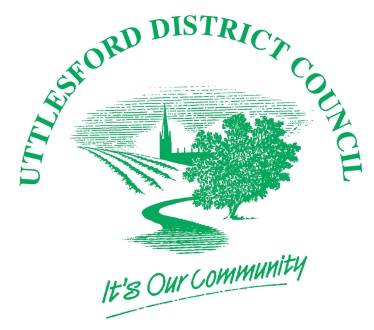 LOCAL VALIDATION CHECKLIST FOR PERMITTED DEVELOPMENT FOR LARGER EXTENSIONS TO HOUSEHOLDSUttlesford District Council Local Validation Checklist has been prepared in accordance with the Town and Country Planning (Development Management Procedure) (England) Order 2015 and the Town and Country Planning Act 1990 (as amended)Note: All drawings must be suitable for scanning and display electronically. Please note that applications can be submitted electronically via the Planning Portal.NATIONAL REQUIREMENTS – in line with The Town and Country Planning  (Development Management Procedure) (England) Order 2015CORRESPONDING POLICIES & GUIDANCETHRESHOLDA written description of the proposal which includes:The length that the extension extends beyond the rear wall of the original house:The height at the eaves andThe maximum height at the enlarged part of the dwellinghouseExisting and proposed parking arrangements, with dimensionsA plan of the site, showing the proposed development – it doesn’t have to be to scale.The address of any adjoining properties - including at the rear.A contact address for the developer and an email address if the developer is happy to receive correspondence by emailEssex Parking StandardsUDC Parking StandardsAll applicationsBiodiversityPlease put any information relating to Badgers in a separate document because this information has to remain confidential.NPPF 2019 170 and 175UDC Adopted Local Plan 2005 GEN2, GEN7 CIEEM Advice Note ‘On the Lifespan of Ecological Reports and Surveys’ (April 2019)Advice-Note.pdfRequirements of the Habitats Regulations (The Conservation of Habitats and Species Regulations 2017 (as amended)) and the need for sufficient information to assess relevant plans or projects in the context of Habitats Sites.Large Home Extension applications should complete and submit householder and listed building consent biodiversity validation checklistAll Ecology reports shall meet the requirements of BS42020 and CIEEM’s Advice Note on the age of data – reports over 12 months old may need to be updated